Музыкальное Онлайн-поздравление.3 января 2021 года филиал МБУК «МЦРБ» с. Верх-Нарым опубликовал музыкальное подравление детям, в группе Ок.ру. «МБУК «МЦРБ» с. Верх-Нарым»Использовалась детская Новогодняя песенка « Замела метелица город»и цветные фото и иллюстрации с Новогодней тематикой.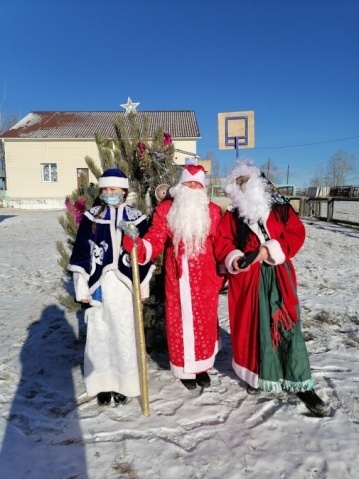 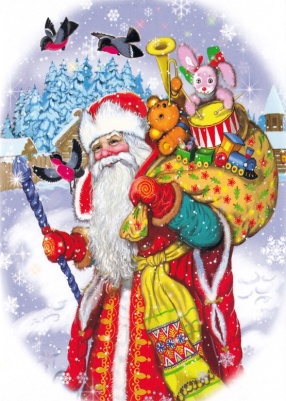 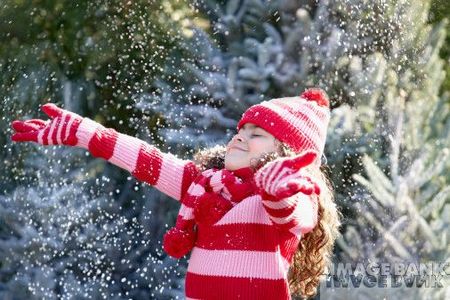 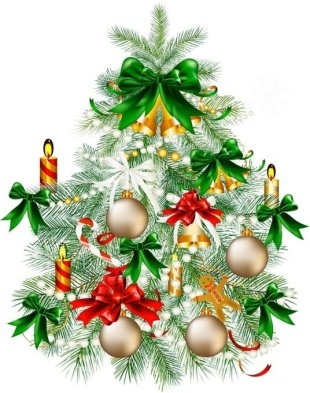 